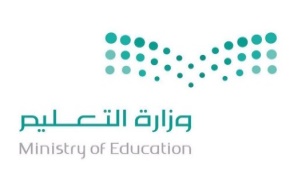 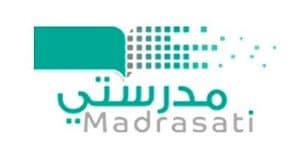 اسم الطالب /      اسم الطالب /      اسم الطالب /      المادة  [               ]الصف  {         }أسباب الغيابغائبغير منضبط     لم يستطع الدخول      الدخول متفاوترقم الإجراء المتخذاسم الطالب /      اسم الطالب /      اسم الطالب /      الصف [                ]المادة {           }أسباب الغيابغائبغير منضبط     لم يستطع الدخول      الدخول متفاوترقم الإجراء المتخذاسم الطالب /      اسم الطالب /      اسم الطالب /      الصف [                ]المادة {           }أسباب الغيابغائبغير منضبط     لم يستطع الدخول      الدخول متفاوترقم الإجراء المتخذاسم الطالب /      اسم الطالب /      اسم الطالب /      الصف [                ]المادة {           }أسباب الغيابغائبغير منضبط     لم يستطع الدخول      الدخول متفاوترقم الإجراء المتخذرقم الخدمةالخدمات الإرشادية المقدمة   للطـــالبرقم الخدمةالخدمات الإرشادية المقدمة   للطـــالب1بحث مشكلته مع الوكيل8عرضت حالته على لجنة التوجيه والارشاد2عقد مقابلة ارشادية عن بعد لبحث المشكلة9تم استخدام أساليب التعزيز3الاتصال هاتفيا بولي الأمر10فتحت لهُ دراسة حالة4استدعاء ولي الأمر لمقابلته11تبصير الطالب بالمشكلة 5صححت أفكاره الخاطئـــة12زود بنشرة الكترونية 6استخدام النظرية الارشادية المناسبة للعلاج13تم حث معلميه للتعامل معه ايجابياً7تم اطلاعه على مخاطر الغياب دراسياً14تم تحويل عن بعد لوحدة الخدمات الارشادية